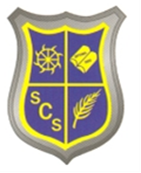 St Catherine’s Catholic Primary School NewsletterJanuary 2020Live, Love and Learn TogetherImportant dates for your diary:Coming up…Year 4 Swimming beginning Friday 17th January 2020. Year 6 Class Liturgy 8.40amFriday 17th January 2020 Year 1 Meet the Teacher. Wednesday 22nd January 2020. An introduction to Read Write Inc and Year 1 phonics with Mrs Treble at 2.45 pm in the school hall.Year 2 Maths WorkshopMaths for Year 2.  Monday 3/2/2020 4.15- 5pm.PARENTS EVENINGReception Parents Evening Wednesday 29th January 2020. 3.30pm-6pm. Year 1 Parents Evening. Monday 10th February 2020. 3.30-5pm. Wednesday 12th February 2020.3.30pm-7pm. Year 2 Parents Evening Thursday 6th February 2020. 3.30pm-7pm. Monday 12th February 2020. 3.30-5pm. Year 3 Parents Evening. Monday 10th February 2020. 3.30-5pm. Wednesday 12th February 2020.3.30pm-7pm. Year 4 Parents Evening. Monday 10th February 2020. 3.30-5pm. Wednesday 12th February3.30pm-7pmYear 5 Parents Evening Wednesday 29th January 2020. 3.30pm-7pm. Thursday 30th January 2020 3.30-6pm Year 6 Parents Evening Wednesday 29th January 2020. 3.30pm-7pm. Thursday 30th January 2020 3.30-6pm    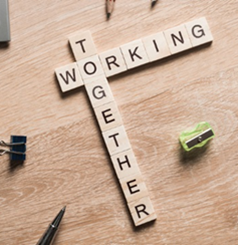 Message from Mrs Terrey.Welcome back. I would like to thank the children, parents and staff for the very warm welcome I have received since taking up the post of Interim Head teacher. I would also like to welcome the new staff in Year 1 - Mrs. Rebecca Treble and Mrs. Simone Emerson, and in Year 5 - Mr. Matthew Pearce. The rescheduled Carol Service on January 10th was a lovely introduction to the school community- thank you to all those who attended. The children performed with confidence and I look forward to other opportunities to celebrate the talents of pupils at St Catherine’s Catholic SchoolFlooding Update:Following the flooding of the school building before Christmas, the repairs are ongoing with planned improvements being completed.  Security lights have been fitted at the front of the building and a planned programme of redecoration in the affected areas will be completed, including improvements to the school hall.  The PTFA have very kindly agreed to purchase rugs for the affected classrooms. Thank you very much, this is greatly appreciated by children and staff.Curriculum Update:Staff have prepared information leaflets on the topics and learning for this term. These have been sent to parents.   The school have also invested in a new reading scheme in Reception and Key Stage 1.  This is Ruth Miskin Read-Write-Inc. There is a planned introduction to the scheme for parents being led by Mrs Treble. We will also be updating information on whole school homework, so please watch this space!The School Day: The school start time is 8.40 am. There is now a single morning play time at 10.30 to 10.45am. The arrangements and the time of lunch remain unchanged.Achievement Assembly: There will be an Achievement Assembly every Friday. The children’s learning and progress will be celebrated and recognised. Pupils will receive a certificate, badge and book prize. They will be invited to meet with me, select and read their book prize which they can then take home along with their Achievement certificate.Clubs: A clubs letter with relevant information will be sent to parents as soon as possible.Car Parking I am aware of the challenges of dropping and collecting children and endeavor to be on duty in the road at these times. Please consider where you park. Thank you. Attendance reminder: Please be aware that time taken off for holidays in the school term which is unauthorised, will be referred to Dorset County Council who can issue fines per parent per child. Uniform:Thank you to the many parents who support the school uniform policy.  Please can children wear the agreed school uniform of:  White shirt/polo shirt, school tie, school jumper and grey trousers/skirt and black shoes. I would encourage you to name all school items, so that items that are misplaced, can quickly be returned.   All staff will be encouraging high expectations of uniform with the children.PE/Games kit:Please can parents ensure that children have appropriate PE/sports clothes for this time of year. The children will participate in PE and games outside and a warm jumper/tracksuit is recommended. As part of any sport children will be asked to cover or remove earrings for their safety and the safety of other children.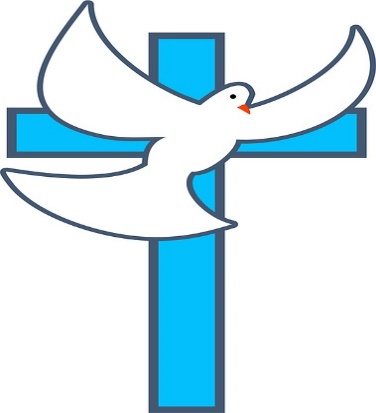 